CÁPSULA DE ORIENTACIÓN N°3Nivel: 2°MedioUnidad o EJE: Bienestar y autocuidadoOA 2 : Analizar de manera fundamentada temáticas y situaciones relacionadas con la sexualidad y los vínculos afectivos en función de valores como el respeto hacia todo ser humano, la responsabilidad y el cuidado de sí mismos y de los demás, considerando el resguardo de la salud, intimidad, integridad física y emocional.Objetivo cápsula: Opinar en torno a temáticas relacionadas con la sexualidad y los vínculos afectivos considerando el respeto, la responsabilidad hacia los demás y hacia sí mimo.“Actividad sexual temprana y embarazo en la adolescencia”.A continuación encontrarás un resumen de un artículo académico científico, que puede ser utilizado como insumo para la reflexión de este importante tema que aqueja a los adolescentes como ustedes. La idea es que cause un efecto de cambio de actitud frente a esta problemática.ACTIVIDAD DE REFLEXIÓN.1.- Ante las pruebas evidentes de las consecuencias de una actividad sexual temprana ¿Qué opinión darías tú frente a esta realidad que aqueja al adolescente?____________________________________________________________________________________________________________________________________________________________________________________________________________________________________________________________2. ¿Qué medida, según tu parecer, sería más efectiva para atacar las consecuencias de iniciarse tempranamente en las relaciones sexuales y por qué?________________________________________________________________________________________________________________________________________________________________________________________________________________________________________________________________________________________________________________________________________________________________________                                Liceo José Victorino Lastarria                                                 Rancagua                           “Formando Técnicos para el mañana”                                   Unidad de Orientación.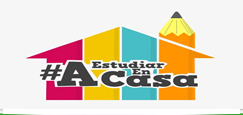 Resúmen.La actividad sexual temprana en la adolescencia, representa un problema de salud pública por las consecuencias que conlleva, como el embarazo adolescente, el aumento de las infecciones de transmisión sexual, la infección por HIV/SIDA (segunda causa de muerte en los adolescentes) y los problemas familiares, económicos y sociales que se generan. El adolescente se ha convertido en una población de mayor riesgo en salud por la inequidad y las diferentes barreras a las que se enfrenta en materia de accesibilidad a los servicios de salud, en especial a los de salud sexual y reproductiva. Toda esta problemática ha hecho que esta población se vea enormemente afectada por morbilidades como las infecciones de transmisión sexual e infección por HIV/SIDA, a su vez con un mayor riesgo de morbilidad y mortalidad materna y peri-natal. Es por ello que la educación sexual en el hogar, escuelas, colegios y servicios de salud, unido a la estimulación de habilidades para la vida, el retraso del inicio de la actividad sexual entre adolescente, la promoción de la abstinencia sexual y la prevención del embarazo y las infecciones de transmisión sexual, son una las estrategias más eficaces para enfrentar estas problemáticas.(APA). Mendoza Tascón, Luis Alfonso, Claros Benítez, Diana Isabel, & Peñaranda Ospina, Claudia Bibiana. (2016). Actividad sexual temprana y embarazo en la adolescencia: estado del arte. Revista chilena de obstetricia y ginecología, 81(3), 243-253. https://dx.doi.org/10.4067/S0717-75262016000300012Observa también los videos de  estos sitios: https://www.youtube.com/watch?v=MLImXBFZd_4      https://www.youtube.com/watch?v=kd29Q7cBdnkhttps://www.youtube.com/watch?v=2mUCiC5aEdkFICHA EVIDENCIAS (Devolver resuelto  al mail del profesor jefe o devolver al retornar a clases presenciales en caso de no tener Internet)NOMBREALUMNO_____________________________________________CURSO:_______FECHA:__________EVALÚE CON NOTA DE 1 a 7  ESTA CÁPSULA. NOTA:________________